CASE  NAME: 	 CASE #: 	 DATE:  	PERSON REPORTING: 	 PHONE #: 	 SOC. SEC. #:  	Do you need help in obtaining the required verifications? Yes   	NoIMPORTANT NOTICE ABOUT REPORTING CHANGES TO YOUR SNAP CASEIf your caseworker tells you that your case is now “Simplified Reporting” for Supplemental Nutrition Assistance Program (SNAP) benefits, you have to report to us if your household has an employed ABAWD (Able-Bodied Adults Without Dependents) whose hours go below an average 20 hours per week, if there is a change in your total gross monthly income, as shown below or if a household member receives lottery or gambling winnings over $3,750. Clients may submit an application for benefits and certification materials to their county office by mail, hand-delivery, or apply online at OneDHS.tn.gov.10-1-2021	*For each additional person, add $492.If your total monthly income goes over the amount we show for your family (household) size above or if you are subject to rules about Able- Bodied Adults and your work hours go below 20 hours per week, you must tell us about it by the 10th day of the next month after your change. If a household member receives $3,750 or more in lottery or gambling winnings, you must tell us within 10 (ten) days of receipt of the winnings. Households are free to report other changes for SNAP Simplified Reporting cases, but you are not required to do so. If you report changes, it may affect your benefits. SNAP cases that aren’t simplified reporting must report all changes within 10 days.                                                                                Families First ChangesYou must still report ALL changes for Families First within 10 days. If you report changes, it may affect your benefits. For Families First, the addition of a new household member will not be processed until an application is submitted.If your case is “Simplified Reporting” (SR) for SNAP benefits, your case is approved for either 12 or 24 months. If you have a 12 month certification, you may receive a 6 month SR Form that you must return in order to continue your SNAP benefits. If you have a 24 month certification, you will receive a 12 month mid-certification form that you must return in order to continue your SNAP benefits.We will send the Form to you and provide you with a self-addressed, stamped envelope. If you do not complete and return the report form to your caseworker by the due date, your SNAP benefits will end. The next time you renew your SNAP, you will receive a telephone interview. You can ask for a face-to-face interview at the DHS office if you want one. Need to report a change? Have a question? Need help? Call us. This call is free. Family Assistance Service Center 1-866-311-4287. We are here to help you from 8:00 a.m. to 4:30 p.m. Monday through Friday.This institution is prohibited from discriminating on the basis of race, color, national origin, disability, age, sex, and in some cases religion or political beliefs. The U.S. Department of Agriculture also prohibits discrimination based on race, color, national origin, sex, religious creed, disability, age, political beliefs or reprisal or retaliation for prior civil rights activity in any program or activity conducted or funded by USDA. Persons with disabilities who require alternative means of communication for program information (e.g. Braille, large print, audiotape, American Sign Language, etc.), should contact the Agency (State or local) where they applied for benefits. Individuals who are deaf, hard of hearing, or have speech disabilities may contact USDA through the Federal Relay Service at (800) 877-8339. Additionally, program information may be made available in languages other than English. To file a program complaint of discrimination, complete the USDA Program Discrimination Complaint Form, (AD-3027), found online at: https://www.usda.gov/oascr/how-to-file-a-program-discrimination-complaint, and at any USDA office, or write a letter addressed to USDA and provide in the letter all of the information requested in the form. To request a copy of the complaint form, call (866) 632-9992. Submit your completed form or letter to USDA by:mail: U.S. Department of AgricultureOffice of the Assistant Secretary for Civil Rights1400 Independence Avenue, SWWashington, D.C. 20250-9410(2) 	fax: (202) 690-7442; or (3) 	email: program.intake@usda.gov.For any other information dealing with Supplemental Nutrition Assistance Program (SNAP) issues, persons should either contact the USDA SNAP Hotline Number at (800) 221-5689, which is also in Spanish or call the State Information/Hotline Numbers (click the link for a listing of hotline numbers by State); found online at: http://www.fns.usda.gov/snap/contact_info/hotlines.htm. To file a complaint of discrimination regarding a program receiving Federal financial assistance through the U.S. Department of Health and Human Services (HHS), write: HHS Director, Office for Civil Rights, Room 515-F, 200 Independence Avenue, S.W., Washington, D.C. 20201 or call (202) 619-0403 (voice) or (800) 537-7697 (TTY). This institution is an equal opportunity provider.F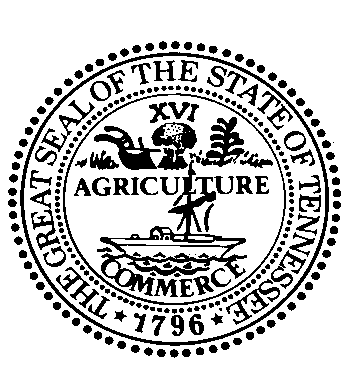 Tennessee Department of Human ServicesChange ReportIf this many people live in your home and buy and fix food togetherYou have to report to us if your total monthly income (before anything is taken out) goes over1$1396$17602$18883$23794$28715$33636$38557$43478$48399$533110$5823REMOVING HOUSEHOLD MEMBERSPerson Leaving	 When?  	 Where did they go?  		FEDERAL AND/OR STATE CONVICTIONSHave you or anyone in your household been found guilty of receiving TANF (cash benefits) or SNAP benefits from two or more states at the same time? Yes        No Are you or anyone in your household a fleeing felon? Yes       No Do you or anyone in your household have parole or probation violations?   Yes        No Have you or anyone in your household been found guilty of a drug-related felony that was committed after August 22, 1996? Yes        No EMPLOYMENT/CHILD CAREWho: 				 Where: 				 Date Change Occurred:  	                                            Pay per hour: 	 Hours per week: 	 Monthly Amt: 		 Date of first check:  	  Frequency Paid:			 Day of Week Paid: 		 Supervisor:		 Address/Phone of Employer:  									  Child Care Expense:  		 Frequency Paid: 		 Provider: 			 Phone:  	 LEAVING EMPLOYMENTWho: 	_ Employer: 	Phone Number:  	 Last day/date of work: 		 Date of Last Check:  		Why did you leave your job? 			Did you get a lay-off slip? Yes       No      Have you applied for Unemployment Compensation? Yes         No      	Are you eligible? Yes          No      UNEARNED INCOME/MEDICAL EXPENSESHousehold member receiving income: 									 Is this temporary?  		  Income Source: 		 Monthly Amt of Income:  			 Claim No.:  			 When did payments begin?	 Did you receive a lump sum? Yes          No           Amt:   	  How often will you receive your income? 				Benefits are based on: Disability? 		 Elderly?	 Out-of-Pocket medical expenses: HH member: 					 Amt:  	 Provider:  			